INFORME N° 22 CENCyA - MODELOS DE INFORMES PREPARADOS DE ACUERDO CON LA RT 37 MODIFICADA POR LA RT 53  ÍNDICEINFORME N° 22 CENCyA - MODELOS DE INFORMES PREPARADOS DE ACUERDO CON LA RT 37 MODIFICADA POR LA RT 53  MODELOS DE INFORMES DE AUDITORÍA, REVISIÓN, OTROS ENCARGOS DEASEGURAMIENTO, CERTIFICACIONES, SERVICIOS RELACIONADOS E INFORMES DE CUMPLIMIENTOPREPARADOS DE ACUERDO CON LA RT 37 MODIFICADA POR LA RT 53Título I – Introducción. Guía para la aplicación de este informeEl objetivo de este informe es poner a disposición del contador en un único documento, los modelos de informes existentes en distintos pronunciamientos y los introducidos por las modificaciones de la RT 37 conformando un modelo integrado, funcional y de rápido acceso.Concordante con sus objetivos, su estructura se corresponde con la de la Resolución Técnica N° 37 modificada por la Resolución Técnica N° 53, de modo que esta equivalencia permita ubicar fácilmente el modelo requerido para solucionar rápidamente las cuestiones de rutina como así también las particulares que requieren un tratamiento específico.Esto significa para algunos encargos, particularmente Auditoría, proporcionar los modelos base de los informes de uso cotidianos y una sección con alternativas sugeridas que podrán incluirse o no de acuerdo con el juicio profesional del contador actuante.El presente informe se irá ampliando en el futuro, así como adecuando a la nueva normativa profesional que se emita. Por esa razón, es altamente recomendable utilizar la última versión disponible en el sitio web de la FACPCE para aplicar apropiadamente los modelos vigentes con sus textos actualizados.Modificaciones a la estructura de los informes de auditoríaEn el siguiente gráfico, se presentan la nueva estructura de los modelos de informes a utilizar en los encargos correspondientes a las secciones III.A, B, C y D de la Resolución Técnica N° 37 y las modificaciones con respecto al modelo anteriormente vigente.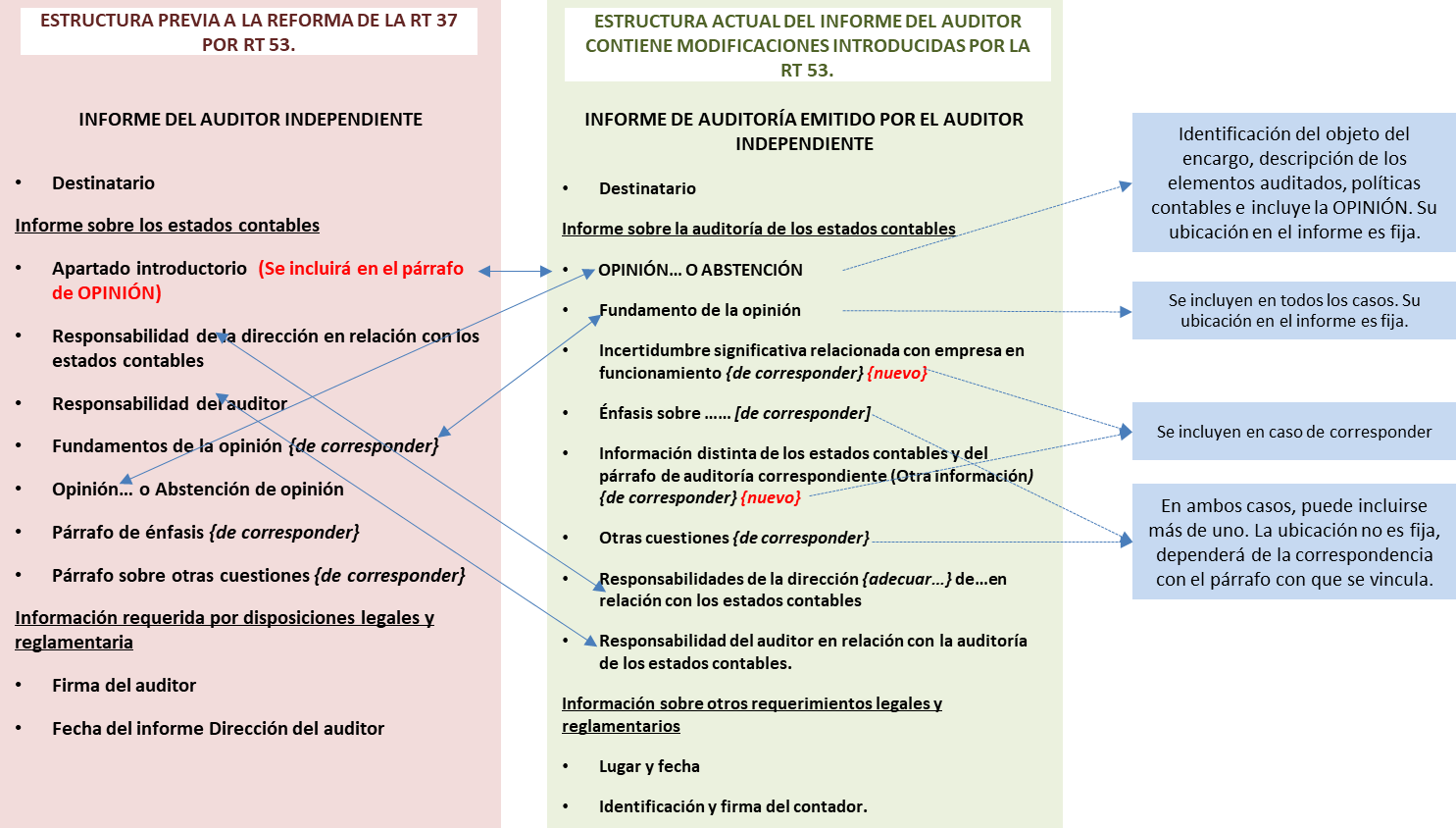 INFORME N° 22 CENCyA - MODELOS DE INFORMES PREPARADOS DE ACUERDO CON LA RT 37 MODIFICADA POR LA RT 53 Cuestiones a considerar para la lectura e interpretación de los modelosLos modelos de informes adjuntos son meramente ilustrativos y por lo tanto no son de aplicación obligatoria.El contador determinará, sobre la base de su criterio profesional, el contenido y la redacción de sus informes de auditoría.Con respecto al orden de los elementos del informe, el párrafo 3 de la secciónIII.A.ii de la Resolución Técnica N° 37 no establece un orden obligatorio, excepto para las secciones “Opinión” y “Fundamentos de la opinión”.El contador podrá incorporar párrafos de énfasis y sobre otras cuestiones en su informe de acuerdo con su evaluación de los temas a comunicar. Su ubicación en el informe dependerá de la naturaleza de información a comunicar o de la situación que lo origina, respectivamente. Párrafos 43 y 48 de la sección III.A.ii de la Resolución Técnica N° 37.Los modelos adjuntos se presentan considerando la información comparativa bajo los enfoques de cifras correspondientes de períodos anteriores (identificados con la sigla “CC”) o de estados comparativos (identificados con la sigla “ECC”), según se definen en los párrafos 59 a 64 de la sección III.A.ii de la Resolución Técnica N° 37Los modelos preparados bajo el enfoque de cifras correspondientes (“CC”) podrían contener el siguiente párrafo educativo: “Las cifras y otra información correspondientes al ejercicio finalizado el … de	de 20X0 son parteintegrante de los estados contables mencionados precedentemente y se las presenta con el propósito de que se interpreten exclusivamente en relación con las cifras y con la información del ejercicio actual”.Este párrafo pretende aclarar el alcance con el cual el contador considera a la información comparativa cuando el enfoque empleado es el de cifras correspondientes.En caso de decidir incorporar este texto educativo, la sección “Opinión” del informe contendrá:un primer párrafo que hace referencia al trabajo realizado o, en su caso, a que ha sido contratado para realizarlo y donde se identifica con precisión la información auditada,un segundo párrafo con el texto educativo ya señalado, yun tercer párrafo con la opinión del auditor.El contador ejercerá su criterio sobre la conveniencia de incluir tal aclaración en su informe y hasta cuándo hacerlo.En la sección de “Opinión” sobre presentación razonable, los modelos hacen referencia a la situación patrimonial de la entidad, así como sus resultados, la evolución de su patrimonio neto y el flujo de su efectivo. La mención a la evolución del patrimonio neto se ha incorporado en los modelos por tratarse de una práctica habitual en Argentina, aunque no es de aplicación única. Otra práctica admitida es hacer referencia solo a la presentación razonable de la situación patrimonial, los resultados y el flujo de efectivo, entendiendo que en ella queda subsumida la evolución del patrimonio neto.Excepto que el modelo indique lo contrario, se asume que el contador realizó todos los procedimientos de auditoría requeridos por las normas profesionales.INFORME N° 22 CENCyA - MODELOS DE INFORMES PREPARADOS DE ACUERDO CON LA RT 37 MODIFICADA POR LA RT 53 Los modelos adjuntos no contemplan la inclusión de la información adicional requerida por disposiciones legales y reglamentarias que puedan disponerse en las distintas jurisdicciones donde se emitan los informes, como, por ejemplo: situación de los registros contables de la entidad; información adicional requerida por CNV; cifras de los principales capítulos de los estados contables auditados. Solo incluyen texto referencial en relación a: deuda exigible y no exigible por el Sistema Integrado Previsional Argentino e información sobre procedimientos sobre prevención del lavado de activos de origen delictivo y financiación del terrorismo.Las situaciones planteadas no son todas las que podrían presentarse en la práctica; podrían existir otras situaciones y combinaciones de circunstancias no contempladas en estos modelos.Referencias generales:i Adaptar según corresponda: en una sociedad anónima: “Presidente y Directores”; en una sociedad de responsabilidad limitada: “Socios Gerentes”; en una entidad sin fines de lucro: “Miembros de la Comisión Directiva”; etcétera. En el caso de que el contador haya sido designado auditor por Asamblea, los informes de auditoría y de revisión se dirigirán a: “Accionistas, Presidente y Directores”.ii Incluir CUIT en caso de ser requerido por el respectivo CPCE.iii Adaptar las denominaciones de los estados contables según corresponda: “estado de situación patrimonial” o “balance general”; “estado de resultados” o “estado de recursos y gastos” en las entidades sin fines de lucro.iv Adaptar según corresponda. En una sociedad anónima: “el Directorio”; en una sociedad de responsabilidad limitada: “la Gerencia”; en una entidad sin fines de lucro: “el Administrador”; etcétera.INFORME N° 22 CENCyA - MODELOS DE INFORMES - Preparados de acuerdo con la RT 37 modificada por la RT 53  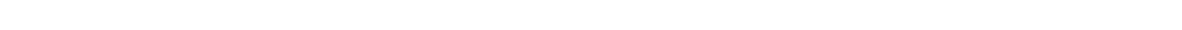 CAPÍTULO V - OTROS ENCARGOS DE ASEGURAMIENTO  Sección V.C - Informe sobre los controles de una organización de servicios  INFORME DE ASEGURAMIENTO DE CONTADOR PÚBLICO INDEPENDIENTE  SOBRE LA DESCRIPCIÓN Y EL DISEÑO DE CONTROLES  Señores  Presidente y Directoresi de  ABCD  CUIT N°: ……………ii   Domicilio legal: ……………  Objeto del encargo  He examinado la Declaración adjunta de la Direccióniv de ABCD, que firmo a los  efectos de su identificación, para emitir un informe de aseguramiento razonable sobre:  (a)  si 	la 	descripción 	incluida 		en 	la 	Declaración 	adjunta32 	del 	sistema  ………………………… 	{tipo 	o 	nombre 	del 	sistema} 	ha 	sido 	preparada  apropiadamente, en todos los aspectos significativos, de acuerdo con los objetivos  de control establecidos por la Direccióniv de ABCD (las Normas); y  (b)  si la Declaración adjunta de que el sistema ………………………… {tipo o nombre  del sistema} ha sido debidamente diseñado e implementado al … de ……………  de 20X1 para brindar una garantía razonable sobre el cumplimiento de las normas  dispuestas por la Direccióniv de ABCD, en todos los aspectos significativos es  adecuada, de acuerdo con los objetivos de control incluidos en la descripción.  Mi contratación no incluye la realización de procedimientos para evaluar la eficacia  operativa de los controles mencionados en la descripción y, en consecuencia, en este  informe no expreso una opinión sobre la eficacia de dichos controles.  Responsabilidades de la Direccióniv  La Direccióniv de ABCD es responsable: (i) de la Declaración, incluyendo la integridad,  la exactitud y el método de preparación y presentación de la descripción y de la  aseveración en ella contenida; (ii) de brindar los servicios detallados en la descripción;  (iii) de establecer los objetivos de control; y (iv) de diseñar, implementar y operar  eficazmente los controles para lograr los objetivos de control establecidos y brindar  una garantía razonable sobre el cumplimiento de sus principales compromisos de  servicio.  Responsabilidades del contador público  Mi responsabilidad consiste en expresar una opinión sobre la Declaración de ABCD y  sobre el diseño de los controles relacionados con los objetivos de control mencionados  32La descripción de los objetivos de control y la declaración sobre su diseño e implementación generalmente conforman  un único documento emitido por el responsable y puede referenciarse como anexo al informe profesional. En este caso,  la declaración se basa en el diseño e implementación de controles de ABCD en función a la garantía de servicios que  debe otorgar a sus clientes.  5  INFORME N° 22 CENCyA - MODELOS DE INFORMES - Preparados de acuerdo con la RT 37 modificada por la RT 53  en la Declaración, basada en mis procedimientos. He llevado a cabo mi encargo de  conformidad con las normas de informes sobre los controles de una organización de  servicios  establecidas  en  la  sección  V.C  de  la  Resolución  Técnica  N°  37  de  la  Federación Argentina de Consejos Profesionales de Ciencias Económicas (FACPCE).  Dichas  normas  exigen  que  cumpla  los  requerimientos  de  ética,  así  como  que  planifique y ejecute mis procedimientos con el fin de obtener seguridad razonable de  que,  en  todos  los  aspectos  significativos,  la  descripción  presenta  el  sistema  implementado 	por 	la 	organización 	de 	servicios 	y 	los 	controles 	han 	sido  adecuadamente diseñados.  Un encargo de aseguramiento para informar sobre la descripción y el diseño de los  controles en una organización de servicios conlleva la aplicación de procedimientos  para obtener elementos de juicio sobre la información presentada en la descripción de  su sistema y sobre el diseño de los controles. Los procedimientos seleccionados  dependen del juicio del contador público, incluida la evaluación de los riesgos de que  la  presentación  no  sea  razonable  o  de  que  el  diseño  de  los  controles  no  sea  apropiado. Un encargo de aseguramiento de este tipo también incluye la evaluación de  la presentación de la descripción en su conjunto, la idoneidad de los objetivos de  controles establecidos, y la idoneidad de los criterios aplicados por la organización de  servicios que se describen en las páginas … a … de la Declaración adjunta.  Como se ha mencionado más arriba, no he efectuado procedimientos relacionados  con  la  eficacia  operativa  de  los  controles  mencionados  en  la  descripción  y,  en  consecuencia, no expreso opinión sobre la eficacia de dichos controles.  Considero  que  los  elementos  de  juicio  que  he  obtenido  proporcionan  una  base  suficiente y adecuada para mi opinión.  Limitaciones  de  la  Declaración  y  de  los  controles  en  una  organización  de  servicios  La Declaración de ABCD ha sido preparada para satisfacer las necesidades comunes  de una amplia gama de clientes y de sus auditores y, por lo tanto, podría no incluir  todos los aspectos del sistema que cada cliente individualmente podría considerar  importantes para su propio y particular ambiente. Asimismo, debido a su naturaleza,  los controles en una organización de servicios podrían no prevenir o detectar todos los  errores u omisiones en el procesamiento o en la emisión de informes acerca de las  transacciones. También, la proyección de cualquier evaluación sobre la idoneidad del  diseño e implementación de un sistema de control interno a períodos futuros está  sujeta al riesgo de que los controles pudieran volverse inadecuados o fallar. Estas  circunstancias pueden alterar la validez de dichas evaluaciones  Identificación  de  los  criterios  aplicados  {debe  incluirse  esta  sección,  si  los  criterios no están especificados en la Declaración}  …  Opinión  En mi opinión, en todos los aspectos significativos:  a) la descripción presenta razonablemente el sistema ………………………… {tipo o  nombre del sistema} de acuerdo con los objetivos de control establecidos en la  Normas por la Direccióniv de ABCD; y  b) los  controles  relacionados  con  los  objetivos  de  control  establecidos  en  la  Declaración  estaban  adecuadamente  diseñados  e  implementados  al  …  de  …………… de 20X1 para brindar una garantía razonable sobre el cumplimiento de  6  INFORME N° 22 CENCyA - MODELOS DE INFORMES - Preparados de acuerdo con la RT 37 modificada por la RT 53  sus principales compromisos de servicio.  Otras cuestiones  Este informe se emite sólo para información y uso de los clientes que han utilizado el  sistema ………………………… {tipo o nombre del sistema} de ABCD y sus auditores,  quienes 	tienen 	la 	suficiente 	comprensión 	para 	considerarlo 	junto 	con 	otra  información, incluyendo aquella relacionada con los controles implementados por los  propios clientes al evaluar los riesgos de incorrección significativa de los estados  contables de los clientes de ABCD  [Lugar y fecha]  [Identificación y firma del contador]  7  INFORME N° 22 CENCyA - MODELOS DE INFORMES - Preparados de acuerdo con la RT 37 modificada por la RT 53  INFORME DE ASEGURAMIENTO DE CONTADOR PÚBLICO INDEPENDIENTE  SOBRE LA DESCRIPCIÓN, EL DISEÑO Y LA EFICACIA OPERATIVA DE  CONTROLES  Señores  Presidente y Directoresi de  ABCD  CUIT N°: ……………ii   Domicilio legal: ……………  Objeto del encargo  He examinado la Declaración adjunta de la Direccióniv de ABCD, que firmo a los  efectos de su identificación, para emitir un informe de aseguramiento razonable sobre:  a) si la descripción incluida en la Declaración adjunta33 del cumplimiento del sistema  ………………………… 	{tipo 	o 	nombre 	del 	sistema} 	ha 	sido 	preparada  apropiadamente, en todos los aspectos significativos, de acuerdo con los objetivos  de control establecidos por la Direccióniv de ABCD (las Normas); y  b) si la Declaración adjunta de que el sistema ………………………… {tipo o nombre  del sistema ha sido debidamente diseñado, implementado y operó efectivamente  durante el período comprendido entre el … de …………… y el … de …………… de  20X1 para brindar una garantía razonable sobre el cumplimiento de los objetivos de  control, dispuestos en las Normas por la Direccióniv de ABCD, es adecuada en  todos los aspectos significativos.  Responsabilidades de la Direccióniv  La Direccióniv de ABCD es responsable: (i) de la Declaración, incluyendo la integridad,  la exactitud y el método de preparación y presentación de la descripción y de la  aseveración en ella contenida; (ii) de brindar los servicios detallados en la descripción;  (iii) de establecer los objetivos de control; y (iv) de diseñar, implementar y operar  eficazmente los controles para lograr los objetivos de control establecidos y brindar  una garantía razonable sobre el cumplimiento de sus principales compromisos de  servicio.  Responsabilidades del contador público  Mi responsabilidad consiste en expresar una opinión sobre la Declaración de ABCD y  sobre el diseño y la operación de los controles relacionados con los objetivos de  control mencionados en la Declaración, basada en mis procedimientos. He llevado a  cabo mi encargo de conformidad con las normas de informes sobre los controles de  una organización de servicios establecidas en la sección V.C de la Resolución Técnica  N° 37 de la Federación Argentina de Consejos Profesionales de Ciencias Económicas  (FACPCE). Dichas normas exigen que cumpla los requerimientos de ética, así como  33La descripción de los objetivos de control y la declaración sobre su diseño e implementación generalmente conforman  un único documento emitido por el responsable y puede referenciarse como anexo al informe profesional. En este caso,  la declaración se basa en el diseño, implementación y eficacia operativa de los controles de ABCD en función a la  garantía de servicios que debe otorgar a sus clientes.  8  INFORME N° 22 CENCyA - MODELOS DE INFORMES - Preparados de acuerdo con la RT 37 modificada por la RT 53  que planifique y ejecute mis procedimientos con el fin de obtener seguridad razonable  de  que,  en  todos  los  aspectos  significativos,  la  descripción  presenta  el  sistema  implementado 	por 	la 	organización 	de 	servicios 	y 	los 	controles 	han 	sido  adecuadamente diseñados y operaron eficazmente.  Un  encargo  de  aseguramiento  para  informar sobre  la  descripción,  el  diseño  y  la  eficacia  operativa  de  los  controles  en  una  organización  de  servicios  conlleva  la  aplicación de procedimientos para obtener elementos de juicio sobre la información  presentada en la descripción de su sistema y sobre el diseño y la eficacia operativa de  los controles. Los procedimientos seleccionados dependen del juicio del contador  público, incluida la evaluación de los riesgos de que la presentación no sea razonable  o de que el diseño de los controles no sea apropiado. Mis procedimientos incluyeron  probar la eficacia operativa de aquellos controles que he considerado necesarios para  obtener un aseguramiento razonable de que los objetivos de control establecidos en la  Declaración fueron  logrados.  Un  encargo  de aseguramiento  de  este  tipo  también  incluye la evaluación de la presentación de la descripción en su conjunto, la idoneidad  de los objetivos de controles establecidos y la idoneidad de los criterios aplicados por  la organización de servicios que se describen en las páginas … a … de la Declaración  adjunta.  Considero  que  los  elementos  de  juicio  que  he  obtenido  proporcionan  una  base  suficiente y adecuada para mi opinión.  Limitaciones  de  la  Declaración  y  de  los  controles  en  una  organización  de  servicios  La Declaración de ABCD ha sido preparada para satisfacer las necesidades comunes  de una amplia gama de clientes y de sus auditores y, por lo tanto, podría no incluir  todos los aspectos del sistema que cada cliente individualmente podría considerar  importantes para su propio y particular ambiente. Asimismo, debido a su naturaleza,  los controles en una organización de servicios podrían no prevenir o detectar todos los  errores u omisiones en el procesamiento o en la emisión de informes acerca de las  transacciones. También, la proyección de cualquier evaluación de eficacia operativa a  períodos futuros está sujeta al riesgo de que los controles en la organización de  servicios pudieran volverse inadecuados o fallar. Estas circunstancias pueden alterar  la validez de dichas evaluaciones  Identificación  de  los  criterios  aplicados  {debe  incluirse  este  párrafo,  si  los  criterios no están especificados en la Declaración}  …  Opinión  En mi opinión, en todos los aspectos significativos:  a) la descripción presenta razonablemente el sistema ………………………… {tipo o  nombre del sistema} de acuerdo con los objetivos de control establecidos en la  Normas por la Direccióniv de ABCD;  b) los  controles  relacionados  con  los  objetivos  de  control  establecidos  en  la  Declaración  estaban  adecuadamente  diseñados  e  implementados  durante  el  período comprendido entre el … de …………… y el … de …………… de 20X1; y   c) los controles examinados de ABCD, que fueron aquéllos necesarios para obtener  un aseguramiento razonable de que los objetivos de control establecidos en la  Declaración fueran logrados, operaron eficazmente durante el período comprendido  entre el … de …………… y el … de …………… de 20X1 para brindar una garantía  9  INFORME N° 22 CENCyA - MODELOS DE INFORMES - Preparados de acuerdo con la RT 37 modificada por la RT 53  razonable sobre el cumplimiento de sus principales compromisos de servicio.  Descripción de las pruebas de controles  Los controles específicos examinados y la naturaleza, la oportunidad y los resultados  de dichas pruebas se presentan en las páginas … a … del Anexo …………… que  forma parte integrante del presente informe.  Otras cuestiones  Este informe se emite sólo para información y uso de los clientes que han utilizado el  sistema ………………………… {tipo o nombre del sistema} de ABCD y sus auditores,  quienes tienen la suficiente comprensión para considerarlo junto con otra información,  incluyendo  aquella  relacionada  con  los  controles  implementados  por  los  propios  clientes al evaluar los riesgos de incorrección significativa de los estados contables de  los clientes de ABCD.  [Lugar y fecha]  [Identificación y firma del contador]  10  INFORME N° 22 CENCyA - MODELOS DE INFORMES - Preparados de acuerdo con la RT 37 modificada por la RT 53  INFORME DE ASEGURAMIENTO DE CONTADOR PÚBLICO INDEPENDIENTE  SOBRE LA DESCRIPCIÓN, EL DISEÑO Y LA EFICACIA OPERATIVA DE  CONTROLES  Señores  Presidente y Directoresi de  ABCD  CUIT N°: ……………ii   Domicilio legal: ……………  Objeto del encargo  He examinado la Declaración adjunta de la Direccióniv de ABCD, que firmo a los  efectos de su identificación, para emitir un informe de aseguramiento razonable sobre:  (a)  si la descripción incluida en la Declaración adjunta34 del cumplimiento del sistema  ………………………… {tipo o nombre del sistema}, que comprende la descripción  del 	sistema 	de 	XYZ, 	una 	organización 	subcontratada, 	utilizado 	en 	el  procesamiento de las transacciones de los clientes de ABCD, adjunta a este  informe ha sido preparada apropiadamente, en todos los aspectos significativos,  de acuerdo con los objetivos de control establecidos por la Direccióniv de ABCD  (las Normas); y  (b)  si la Declaración adjunta de que el sistema ………………………… {tipo o nombre  del sistema} ha sido debidamente diseñado, implementado y operó efectivamente  durante el período comprendido entre el … de …………… y el … de ……………  de  20X1  para  brindar  una  garantía  razonable  sobre  el  cumplimiento  de  los  objetivos de control, dispuestos en las Normas por la Direccióniv de ABCD, es  adecuada en todos los aspectos significativos.  XYZ es un proveedor independiente que brinda servicios de procesamiento de datos a  ABCD. La Declaración incluye una descripción del sistema ………………………… {tipo  o nombre del sistema de la organización subcontratada} de XYZ usado por ABCD para  procesar  las  transacciones  de  sus  clientes,  así  como  los  objetivos  de  control  relevantes y los controles establecidos en XYZ.   Responsabilidades de la Direccióniv  La Direccióniv de ABCD es responsable: (i) de la Declaración, incluyendo la integridad,  la exactitud y el método de preparación y presentación de la descripción y de la  aseveración en ella contenida; (ii) de brindar los servicios detallados en la descripción;  (iii) de establecer los objetivos de control; y (iv) de diseñar, implementar y operar  eficazmente los controles para lograr los objetivos de control establecidos y brindar  una garantía razonable sobre el cumplimiento de sus principales compromisos de  34La descripción de los objetivos de control y la declaración sobre su diseño e implementación generalmente conforman  un único documento emitido por el responsable y puede referenciarse como anexo al informe profesional. En este caso,  la declaración se basa en el diseño, implementación y eficacia operativa de los controles de ABCD en función a la  garantía de servicios que debe otorgar a sus clientes.  11  INFORME N° 22 CENCyA - MODELOS DE INFORMES - Preparados de acuerdo con la RT 37 modificada por la RT 53  servicio.  Responsabilidades del contador público  Mi responsabilidad consiste en expresar una opinión sobre la Declaración de ABCD y  sobre el diseño y la operación de los controles relacionados con los objetivos de  control mencionados en la Declaración, basada en mis procedimientos. He llevado a  cabo mi encargo de conformidad con las normas de informes sobre los controles de  una organización de servicios establecidas en la sección V.C de la Resolución Técnica  N° 37 de la Federación Argentina de Consejos Profesionales de Ciencias Económicas  (FACPCE). Dichas normas exigen que cumpla los requerimientos de ética, así como  que planifique y ejecute mis procedimientos con el fin de obtener seguridad razonable  de  que,  en  todos  los  aspectos  significativos,  la  descripción  presenta  el  sistema  implementado 	por 	la 	organización 	de 	servicios 	y 	los 	controles 	han 	sido  adecuadamente diseñados y operaron eficazmente.  Un encargo de aseguramiento para informar sobre la descripción, el diseño  y  la  eficacia  operativa  de  los  controles  en  una  organización  de  servicios  conlleva  la  aplicación de procedimientos para obtener elementos de juicio sobre la información  presentada en la descripción de su sistema y sobre el diseño y la eficacia operativa de  los controles. Los procedimientos seleccionados dependen del juicio del contador  público, incluida la evaluación de los riesgos de que la presentación no sea razonable  o de que el diseño de los controles no sea apropiado. Mis procedimientos incluyeron  probar la eficacia operativa de aquellos controles que he considerado necesarios para  obtener un aseguramiento razonable de que los objetivos de control establecidos en la  Declaración fueron  logrados.  Un  encargo  de aseguramiento  de  este  tipo también  incluye la evaluación de la presentación de la descripción en su conjunto, la idoneidad  de los objetivos de controles establecidos y la idoneidad de los criterios aplicados por  la organización de servicios que se describen en las páginas … a … de la Declaración  adjunta.  Considero  que  los  elementos  de  juicio  que  he  obtenido  proporcionan  una  base  suficiente y adecuada para mi opinión.  Limitaciones  de  la  Declaración  y  de  los  controles  en  una  organización  de  servicios  La Declaración de ABCD ha sido preparada para satisfacer las necesidades comunes  de una amplia gama de clientes y de sus auditores y, por lo tanto, podría no incluir  todos los aspectos del sistema que cada cliente individualmente podría considerar  importantes para su propio y particular ambiente. Asimismo, debido a su naturaleza,  los controles en una organización de servicios o en una organización subcontratada  podrían no prevenir o detectar todos los errores u omisiones en el procesamiento o en  la  emisión  de  informes  acerca  de  las  transacciones.  También,  la  proyección  de  cualquier evaluación de eficacia operativa a períodos futuros está sujeta al riesgo de  que los controles en la organización de servicios o en una organización subcontratada  pudieran volverse inadecuados o fallar. Estas circunstancias pueden alterar la validez  de dichas evaluaciones.  Identificación  de  los  criterios  aplicados  {debe  incluirse  este  párrafo,  si  los  criterios no están especificados en la Descripción}   …  Opinión  En mi opinión, en todos los aspectos significativos:  12  INFORME N° 22 CENCyA - MODELOS DE INFORMES - Preparados de acuerdo con la RT 37 modificada por la RT 53  a) 	la descripción presenta razonablemente el sistema ………………………… {tipo o  nombre del sistema} de acuerdo con los objetivos de control establecidos en la  Normas por la Direccióniv de ABCD incluyendo el sistema …………………………  {tipo o nombre del sistema} de XYZ;  b) 	los  controles  de  ABCD  y  de  XYZ  relacionados  con  los  objetivos  de  control  establecidos 	en 	la 	Declaración 	estaban 	adecuadamente 	diseñados 	e  implementados durante el período comprendido entre el … de …………… y el …  de …………… de 20X1;  c) 	los controles de ABCD y de XYZ examinados, que fueron aquéllos necesarios para  obtener un aseguramiento razonable de que los objetivos de control establecidos  en la Declaración fueran logrados, operaron eficazmente durante el período entre  el … de …………… de 20X1 y el … de …………… de 20X0 para brindar una  garantía  razonable  sobre  el  cumplimiento  de  sus  principales  compromisos  de  servicio.  Descripción de las pruebas de controles   Los  controles  de  ABCD  y  de  XYZ  específicos  examinados  y  la  naturaleza,  la  oportunidad y los resultados de dichas pruebas se presentan en las páginas … a …  del Anexo …………… que forma parte integrante del presente informe.  Otras cuestiones  Este informe se emite sólo para información y uso de los clientes que han utilizado el  sistema ………………………… {tipo o nombre del sistema} de ABCD y sus auditores,  quienes tienen la suficiente comprensión para considerarlo junto con otra información,  incluyendo  aquella  relacionada  con  los  controles  implementados  por  los  propios  clientes al evaluar los riesgos de incorrección significativa de los estados contables de  los clientes de ABCD.   [Lugar y fecha]  [Identificación y firma del contador]  13  INFORME N° 22 CENCyA - MODELOS DE INFORMES - Preparados de acuerdo con la RT 37 modificada por la RT 53  INFORME DE ASEGURAMIENTO DE CONTADOR PÚBLICO INDEPENDIENTE  SOBRE LA DESCRIPCIÓN, EL DISEÑO Y LA EFICACIA OPERATIVA DE  CONTROLES  Señores  Presidente y Directoresi de  ABCD  CUIT N°: ……………ii   Domicilio legal: ……………  He examinado la Declaración adjunta de la Direccióniv de ABCD, que firmo a los  efectos de su identificación, para emitir un informe de aseguramiento razonable sobre:  (a)  si la descripción incluida en la Declaración adjunta35 del cumplimiento del sistema  ………………………… 	{tipo 	o 	nombre 	del 	sistema} 	ha 	sido 	preparada  apropiadamente, en todos los aspectos significativos, de acuerdo con los objetivos  de control establecidos por la Direccióniv de ABCD (las Normas); y  (b)  si la Declaración adjunta de que el sistema ………………………… {tipo o nombre  del sistema} ha sido debidamente diseñado, implementado y operó efectivamente  durante el período comprendido entre el … de …………… y el … de ……………  de  20X1  para  brindar  una  garantía  razonable  sobre  el  cumplimiento  de  los  objetivos de control, dispuestos en las Normas por la Direccióniv de ABCD, es  adecuada en todos los aspectos significativos.  ABCD subcontrata con XYZ el servicio de hospedaje y procesamiento de datos para  todas sus aplicaciones. La Declaración incluye sólo los objetivos de control y los  controles  relacionados  en  ABCD  y  excluye  los  objetivos  de  control  y  controles  relacionados  de  la  organización  subcontratada.  No  he  efectuado  procedimientos  relacionados con los controles establecidos en la organización subcontratada.  Responsabilidades de la Direccióniv  La Direccióniv de ABCD es responsable: (i) de la Declaración, incluyendo la integridad,  la exactitud y el método de preparación y presentación de la descripción y de la  aseveración en ella contenida; (ii) de brindar los servicios detallados en la descripción;  (iii) de establecer los objetivos de control; y (iv) de diseñar, implementar y operar  eficazmente los controles para lograr los objetivos de control establecidos y brindar  una garantía razonable sobre el cumplimiento de sus principales compromisos de  servicio.  Responsabilidades del contador público  35La  descripción  de  los  objetivos  de  control  y  la  declaración  sobre  su  diseño  e  implementación  generalmente conforman un único documento emitido por el responsable y puede referenciarse como  anexo al informe profesional. En este caso, la declaración se basa en el diseño, implementación y eficacia  operativa de los controles de ABCD en función a la garantía de servicios que debe otorgar a sus clientes.  14  INFORME N° 22 CENCyA - MODELOS DE INFORMES - Preparados de acuerdo con la RT 37 modificada por la RT 53  Mi responsabilidad consiste en expresar una opinión sobre la Declaración de ABCD y  sobre el diseño y la operación de los controles relacionados con los objetivos de  control mencionados en la Declaración, basada en mis procedimientos. He llevado a  cabo mi encargo de conformidad con las normas de informes sobre los controles de  una organización de servicios establecidas en la sección V.C de la Resolución Técnica  N° 37 de la Federación Argentina de Consejos Profesionales de Ciencias Económicas  (FACPCE). Dichas normas exigen que cumpla los requerimientos de ética, así como  que planifique y ejecute mis procedimientos con el fin de obtener seguridad razonable  de  que,  en  todos  los  aspectos  significativos,  la  descripción  presenta  el  sistema  implementado 	por 	la 	organización 	de 	servicios 	y 	los 	controles 	han 	sido  adecuadamente diseñados y operaron eficazmente.  Un  encargo  de  aseguramiento  para  informar sobre  la  descripción,  el  diseño  y  la  eficacia  operativa  de  los  controles  en  una  organización  de  servicios  conlleva  la  aplicación de procedimientos para obtener elementos de juicio sobre la información  presentada en la descripción de su sistema y sobre el diseño y la eficacia operativa de  los controles. Los procedimientos seleccionados dependen del juicio del contador  público, incluida la evaluación de los riesgos de que la presentación no sea razonable  o de que el diseño de los controles no sea apropiado. Mis procedimientos incluyeron  probar la eficacia operativa de aquellos controles que he considerado necesarios para  obtener un aseguramiento razonable de que los objetivos de control establecidos en la  Declaración fueron  logrados.  Un  encargo  de aseguramiento  de  este  tipo  también  incluye la evaluación de la presentación de la descripción en su conjunto, la idoneidad  de los objetivos de controles establecidos y la idoneidad de los criterios aplicados por  la organización de servicios que se describen en las páginas … a … de la Declaración  adjunta.  Considero  que  los  elementos  de  juicio  que  he  obtenido  proporcionan  una  base  suficiente y adecuada para mi opinión.  Limitaciones  de  la  Declaración  y  de  los  controles  en  una  organización  de  servicios  La Declaración de ABCD ha sido preparada para satisfacer las necesidades comunes  de una amplia gama de clientes y de sus auditores y, por lo tanto, podría no incluir  todos los aspectos del sistema que cada cliente individualmente podría considerar  importantes para su propio y particular ambiente. Asimismo, debido a su naturaleza,  los controles en una organización de servicios podrían no prevenir o detectar todos los  errores u omisiones en el procesamiento o en la emisión de informes acerca de las  transacciones. También, la proyección de cualquier evaluación de eficacia operativa a  períodos futuros está sujeta al riesgo de que los controles en la organización de  servicios pudieran volverse inadecuados o fallar. Estas circunstancias pueden alterar  la validez de dichas evaluaciones  Identificación  de  los  criterios  aplicados  {debe  incluirse  este  párrafo,  si  los  criterios no están especificados en la Declaración}  Opinión  En mi opinión, en todos los aspectos significativos:  a) 	la descripción presenta razonablemente el sistema ………………………… {tipo o  nombre del sistema} de acuerdo con los objetivos de control establecidos en la  Normas por la Direccióniv de ABCD; y  b) 	los  controles  relacionados  con  los  objetivos  de  control  establecidos  en  la  Declaración  estaban  adecuadamente  diseñados  e  implementados  durante  el  período comprendido entre el … de …………… y el … de …………… de 20X1; y   15  INFORME N° 22 CENCyA - MODELOS DE INFORMES - Preparados de acuerdo con la RT 37 modificada por la RT 53  c) 	los controles examinados de ABCD, que fueron aquéllos necesarios para obtener  un aseguramiento razonable de que los objetivos de control establecidos en la  Declaración 	fueran 	logrados, 	operaron 	eficazmente 	durante 	el 	período  comprendido entre el … de …………… y el … de …………… de 20X1 para  brindar  una  garantía  razonable  sobre  el  cumplimiento  de  sus  principales  compromisos de servicio, si la organización de subservicio aplicó los controles  asumidos en el diseño de los controles de ABCD.  Descripción de las pruebas de controles  Los controles específicos examinados y la naturaleza, la oportunidad y los resultados  de dichas pruebas se presentan en las páginas … a … del Anexo …………… que  forma parte integrante del presente informe.   Otras cuestiones  Este informe se emite sólo para información y uso de los clientes que han utilizado el  sistema ………………………… {tipo o nombre del sistema} de ABCD, y sus auditores,  quienes tienen la suficiente comprensión para considerarlo, junto con otra información,  incluyendo  aquella  relacionada  con  los  controles  implementados  por  los  propios  clientes, al evaluar los riesgos de incorrección significativa de los estados contables de  los clientes de ABCD.  [Lugar y fecha]  [Identificación y firma del contador]  16  Sección V.C - Informe sobre los controles de unaorganización de serviciosPág.Descripción y diseño de controles – Informe Tipo 1 – Encargode constatación - Seguridad razonable sobre diseño e implementación015Descripción, diseño y eficacia operativa de controles – Informe Tipo 2 - Encargo de constatación - Seguridad razonable sobre diseño, implementación y eficacia operativa028Descripción, diseño y eficacia operativa de controles – Informe Tipo 2 - Encargo de constatación - Nivel de seguridad razonable sobre diseño, implementación y eficacia operativa. Los controles relevantes de las organizacionessubcontratadas están incluidos en el alcance del trabajo.0311Descripción, diseño y eficacia operativa de controles – Informe Tipo 2 - Encargo de constatación - Seguridad razonable sobre diseño, implementación y eficacia operativa. Los controles relevantes de las organizaciones subcontratadasno están incluidos en el alcance del trabajo0414Descripción y diseño de controles – Informe Tipo 1  V.C.01  Encargo de constatación - Seguridad razonable sobre diseño e  implementación  Descripción, diseño y eficacia operativa de controles – Informe  Tipo 2  V.C.02  Tipo 2  V.C.02  Encargo de constatación - Seguridad razonable sobre diseño,  Encargo de constatación - Seguridad razonable sobre diseño,  implementación y eficacia operativa  Descripción, diseño y eficacia operativa de controles – Informe  Tipo 2  Encargo de constatación - Nivel de seguridad razonable sobre diseño,  V.C.03  Encargo de constatación - Nivel de seguridad razonable sobre diseño,  V.C.03  implementación y eficacia operativa. Los controles relevantes de las  implementación y eficacia operativa. Los controles relevantes de las  organizaciones subcontratadas están incluidos en el alcance del  trabajo  Descripción, diseño y eficacia operativa de controles – Informe  Tipo 2  Encargo de constatación - Seguridad razonable sobre diseño,  V.C.04  Encargo de constatación - Seguridad razonable sobre diseño,  V.C.04  implementación y eficacia operativa. Los controles relevantes de las  implementación y eficacia operativa. Los controles relevantes de las  organizaciones subcontratadas no están incluidos en el alcance del  trabajo  